Département des sciences sociales.Avis aux Étudiants 1ére année sciences sociales                   Nous informons    l’ensemble   des étudiants    1ére année Sciences Sociales, qu’une   séance  de    consultation    des   copies du  module (Introduction à la Société de l’Information) de Mme GUENFISSI est programmée pour le Mercredi 24/05/2017 à 10h00, les  salles  N° 08.                                                          Bejaia, le 23/05/2017.                                        	                                         L’Administrationالجمهورية الجزائرية الديمقراطية الشعبيةRépublique Algérienne Démocratique et Populaire الجمهورية الجزائرية الديمقراطية الشعبيةRépublique Algérienne Démocratique et Populaire الجمهورية الجزائرية الديمقراطية الشعبيةRépublique Algérienne Démocratique et Populaire Ministère de l’Enseignement Supérieur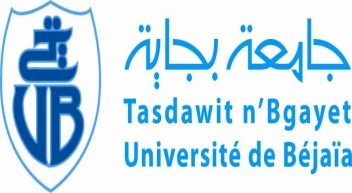        et de Recherche Scientifique        Université de  BéjaïaFaculté des Sciences  Humaines et Sociales                                                            وزارة التعليم العالي و البحث العلميجامعة بجاية    كــــلية العلوم الإنسانية و الاجتماعية